November 11, 2020Pastor Joseph BritainBut the fruit of the Spirit is love, joy, peace, patience, kindness, goodness, faithfulness, gentleness, self-control; against such things there is no law. (Gal 5:22-23)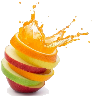         The fruit are more than good __________________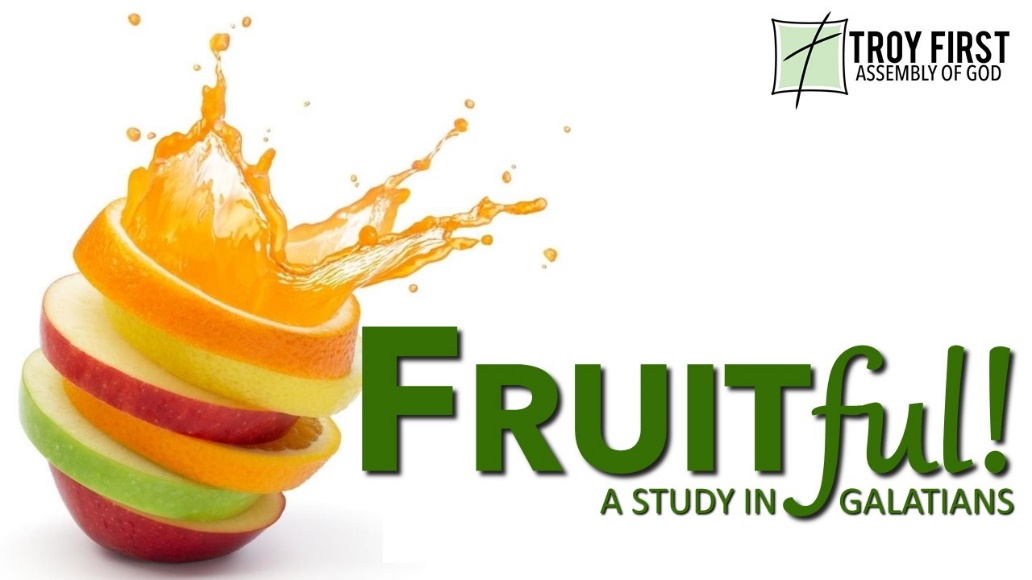         Fruit is sweet and ___________________        Fruit is about _______ attributes        The original ___________ word - chrestos            The kindness of God leads you to repentance (Rom 2:4b)You have tasted the kindness of the Lord (1Pe 2:3b)So that in the ages to come He might show the boundless riches of His grace in kindness toward us in Christ Jesus (Eph 2:7)        Kindness begins _____ ___________        Kindness ____________        Hostile or ____________ people are not kind        ______________________ people are not kind            I wrote something to the church; but Diotrephes, who loves to be first among them, does not accept what we say. For this reason, if I come, I will call attention to his deeds which he does, unjustly accusing us with malicious words; and not satisfied with this, he himself does not receive the brothers either, and he forbids those who want to do so and puts them out of the church. (3John 1:9-10)        __________________ are not kind        ______________ ______________ __________ people                are not kind        Kind people truly ______        Kind people ________ ____________        _________ vs ________________                           But the greatest of you shall be your servant. (Matt 23:11)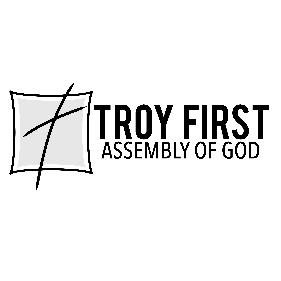 All scripture is from the New American Standard Version unless otherwise noted